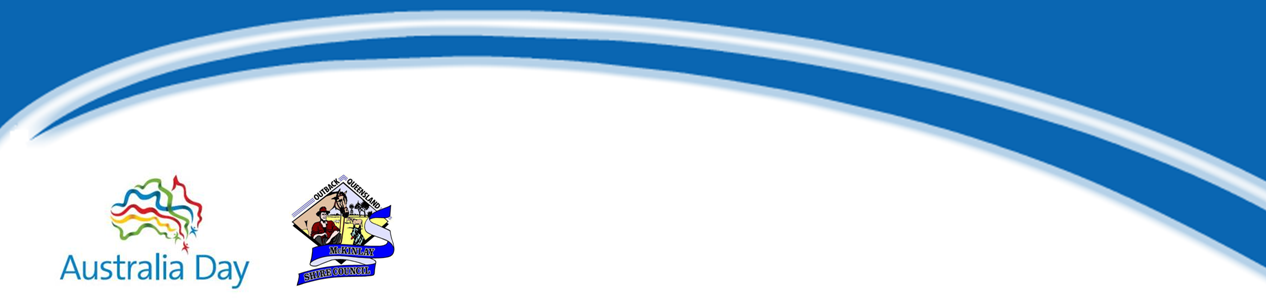 Australia Day 2024Sports Administrator AwardNomination Form for the Year of 2023CriteriaPersons who have made a significant contribution to sport as a Coach, Official or Administrator during 2023Nominee must be 18 years or olderNominee must be involved in a sporting group within the McKinlay ShireProvides a positive role model for othersAchievements must be within the year of nomination – 2023Undertakes activities, which have short term and long term benefits for others in the sporting fieldsProvides a positive role model for othersContributions made by nominee, have either been done on voluntary basis or exceed the normal requirements of the person’s paid work.Details of person being nominated:List Achievements (Under appropriate headings)Local Club Involvement: List the nominee’s contribution at a local level.  This may include coaching, administration, management and/or development of facilities and equipment.Regional and State involvement: List the nominee’s contribution at a Regional and/or State level.Other: List any outstanding achievements for the year of 2023 which may not have fit in the above categories.Additional support material may be attached if desiredOther person/s who may be contacted for further information about this person:To be completed by person submitting this nominationPlease send completed form to:Australia Day AwardsOlivia Fegan – McKinlay Shire Council
PO Box 177
Julia Creek QLD 4823
olivia.fegan@mckinlay.qld.gov.au All forms must be returned by Friday 1st December, 2023First Name:Surname:Address:DOB:Contact Phone:Email:Sport(s):First Name:Surname:Address:Contact Phone:Email:First Name:Surname:Address:Contact Phone:Email:Signature: